Program Application Form 2021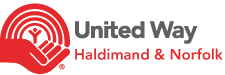 Program Information:Please complete the following table by checking the most appropriate box (check one only) for which of the focus areas your program best aligns with:Financial Information:Marketing Information:Please include two testimonials and attached photos with your form submission that we can use for marketing purposes:Verification:Agency Name:Program Name:Program Contact:Contact Title:Contact Phone:Email:Amount of funding requested:Amount of funding requested:Amount of funding requested:Amount of funding requested:Amount of funding requested:$Is this an existing program that currently receives funding from United Way of Haldimand and Norfolk?Is this an existing program that currently receives funding from United Way of Haldimand and Norfolk?Is this an existing program that currently receives funding from United Way of Haldimand and Norfolk?Is this an existing program that currently receives funding from United Way of Haldimand and Norfolk?Is this an existing program that currently receives funding from United Way of Haldimand and Norfolk? yes  noDoes this program address social needs without discrimination?Does this program address social needs without discrimination?Does this program address social needs without discrimination?Does this program address social needs without discrimination?Does this program address social needs without discrimination? yes   noIs there a clearly defined need for this program in the community?Is there a clearly defined need for this program in the community?Is there a clearly defined need for this program in the community?Is there a clearly defined need for this program in the community?Is there a clearly defined need for this program in the community? yes   noPlease provide a brief overview of the program for marketing purposes:Please provide a brief overview of the program for marketing purposes:Please provide a brief overview of the program for marketing purposes:Please provide a brief overview of the program for marketing purposes:Please provide a brief overview of the program for marketing purposes:Please provide a brief overview of the program for marketing purposes:How many people did this program serve in 2020?How many people did this program serve in 2020?How many people did this program serve in 2020?How many people did this program serve in 2020?How many people did this program serve in 2020?How many people do you estimate this program will serve in 2021?How many people do you estimate this program will serve in 2021?How many people do you estimate this program will serve in 2021?How many people do you estimate this program will serve in 2021?How many people do you estimate this program will serve in 2021?Please indicate which age demographic(s) your program provides support to:Please indicate which age demographic(s) your program provides support to:Please indicate which age demographic(s) your program provides support to:Please indicate which age demographic(s) your program provides support to:Please indicate which age demographic(s) your program provides support to:Please indicate which age demographic(s) your program provides support to: 0-6 Years 0-6 Years# of individuals served:  # of individuals served:  # of individuals served:  # of individuals served:   7- 11 Years 7- 11 Years# of individuals served: # of individuals served: # of individuals served: # of individuals served:  12 – 24 Years 12 – 24 Years# of individuals served: # of individuals served: # of individuals served: # of individuals served:  25-64: 25-64:# of individuals served: # of individuals served: # of individuals served: # of individuals served:  65+ 65+# of individuals served: # of individuals served: # of individuals served: # of individuals served: All That Kids Can BeFrom Poverty to PossibilityHealthy PeopleStrong Communities Success in School Community Engagement and Leadership Development Emotional & Physical Well-Being Food Security Housing Stability Employment Financial Literacy & Individual Support Indigenous Peoples People with Disabilities Seniors Newcomer Settlement & Integration Community Mental Health & Wellbeing Sexual and/or Domestic Violence Neighbourhood Development & Engagement Organizational Capacity Building & Leadership Development Volunteer Engagement and MobilizationPlease define the need, including a description of who would benefit from the program and what the community impact of the program would be:Please define the need, including a description of who would benefit from the program and what the community impact of the program would be:Please define the need, including a description of who would benefit from the program and what the community impact of the program would be:Please define the need, including a description of who would benefit from the program and what the community impact of the program would be:Please define the need, including a description of who would benefit from the program and what the community impact of the program would be:Please define the need, including a description of who would benefit from the program and what the community impact of the program would be:Name any other agencies providing the same or similar services in the county. (Explain the difference and why there is a need for more):Name any other agencies providing the same or similar services in the county. (Explain the difference and why there is a need for more):Name any other agencies providing the same or similar services in the county. (Explain the difference and why there is a need for more):Name any other agencies providing the same or similar services in the county. (Explain the difference and why there is a need for more):Name any other agencies providing the same or similar services in the county. (Explain the difference and why there is a need for more):Name any other agencies providing the same or similar services in the county. (Explain the difference and why there is a need for more):Are the services provided by this program available in:Are the services provided by this program available in:Are the services provided by this program available in:Are the services provided by this program available in: Haldimand County Norfolk County Both Haldimand County Norfolk County BothPlease indicate (check) which communities in which this program is administered:Please indicate (check) which communities in which this program is administered:Please indicate (check) which communities in which this program is administered:Please indicate (check) which communities in which this program is administered:Please indicate (check) which communities in which this program is administered:Please indicate (check) which communities in which this program is administered:Haldimand CountyHaldimand CountyNorfolk CountyNorfolk CountyNorfolk CountyNorfolk County Caledonia Cayuga Dunnville Hagersville Jarvis New Credit Townsend Caledonia Cayuga Dunnville Hagersville Jarvis New Credit Townsend Courtland Delhi Langton Port Dover Port Rowan Simcoe Waterford Courtland Delhi Langton Port Dover Port Rowan Simcoe Waterford Courtland Delhi Langton Port Dover Port Rowan Simcoe Waterford Courtland Delhi Langton Port Dover Port Rowan Simcoe WaterfordOther: Other:Is the program accessible to the LGBTQ community? Please explain.Is the program accessible to the LGBTQ community? Please explain.Is the program accessible to the LGBTQ community? Please explain.Is the program accessible to the LGBTQ community? Please explain.Is the program accessible to the LGBTQ community? Please explain. yes  noA budget for this program is required. Have you attached a program budget to your application? yes  noDoes the program charge any user fees?  yes  noIf yes, what percentage of the overall program cost will be covered by user fees?What portion of the proposed program funding would be provided by UWHN?What would happen to the program without United Way funding?What would happen to the program without United Way funding?Testimonial #1:Testimonial #1:Testimonial #2:Testimonial #2:What is the impact of a donation? What can the following amounts do for this program? (e.g., $50 supports 2 people to complete a workshop; $100 provides 3 meals for one individual, $1000 provides housing for one family for one month, etc.)What is the impact of a donation? What can the following amounts do for this program? (e.g., $50 supports 2 people to complete a workshop; $100 provides 3 meals for one individual, $1000 provides housing for one family for one month, etc.)$50$100$365$500$1000$5000Can you verify that all of the information listed in the agency’s entire application is correct and true to your knowledge?Can you verify that all of the information listed in the agency’s entire application is correct and true to your knowledge?Can you verify that all of the information listed in the agency’s entire application is correct and true to your knowledge?Can you verify that all of the information listed in the agency’s entire application is correct and true to your knowledge?Can you verify that all of the information listed in the agency’s entire application is correct and true to your knowledge? yes  noName of Legal Signatory signing on behalf of the agency:Name of Legal Signatory signing on behalf of the agency:Name of Legal Signatory signing on behalf of the agency:Title:Date:Signature:Signature: